Akcijski plan 2022. – 2024. za provedbu Srednjoročnog plana razvitka vodnih putova, luka i pristaništa Republike Hrvatske za razdoblje od 2022. do 2031. godine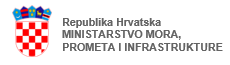 Projekt je sufinancirala Europska unija iz Kohezijskog fonda.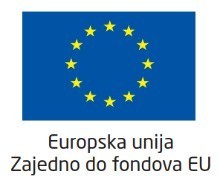 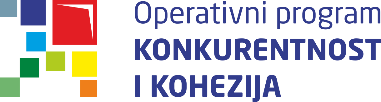 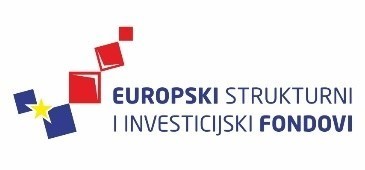 Kolovoz, 2022.UvodU svrhu provedbe posebnih ciljeva definiranih Srednjoročnim planom razvitka vodnih putova, luka i pristaništa Republike Hrvatske za razdoblje od 2022. do 2031. godine (dalje: Srednjoročni plan), izrađuje se Akcijski plan za trogodišnje razdoblje. Akcijski plan provedbeni je akt koji prati Srednjoročni plan i izrađen je za razdoblje od 2022. do 2024. godine. S obzirom da je Srednjoročni plan izrađen za razdoblje od devet godina, odnosno do 2031. godine, svi daljnji akcijski planovi donositi će se najkasnije 3 mjeseca prije isteka roka važenja prethodnog akcijskog plana. Akcijskim planom za razdoblje od 2022. do 2024. godine dat će se detaljniji pregled mjera i aktivnosti koje će doprinijeti ostvarenju posebnih ciljeva, a u konačnici i ostvarenju strateških ciljeva definiranih Strategijom razvitka riječnog prometa u Republici Hrvatskoj za razdoblje od 2022. do 2032. godine (dalje: Strategija). Prijedlog mjera i aktivnosti prema posebnim ciljevimaU nastavku je dan tablični pregled mjera i aktivnosti koji se predlažu za razdoblje od 2022. do 2024. godine u svrhu ispunjenja posebnih ciljeva definiranih u sklopu Srednjoročnog plana. Realizacija aktivnosti koje proizlaze iz mjera, kao i realizacija samih mjera, rezultirati će ispunjavanjem i strateških ciljeva definiranih u Strategiji.Tablica 1 Prijedlog mjera u Posebnom cilju 1.Tablica 2 Prijedlog mjera u Posebnom cilju 2Tablica 3 Prijedlog mjera u Posebnom cilju 3Tablica 4 Prijedlog mjera u Posebnom cilju 4Tablica 5 Prijedlog mjera u Posebnom cilju 5Popis TablicaTablica 1 Prijedlog mjera u Posebnom cilju 1.	4Tablica 2 Prijedlog mjera u Posebnom cilju 2	6Tablica 3 Prijedlog mjera u Posebnom cilju 3	8Tablica 4 Prijedlog mjera u Posebnom cilju 4	9Tablica 5 Prijedlog mjera u Posebnom cilju 5	19Popis prilogaPrilog 1. Predložak za izradu Akcijskog planaPrilog 2. Detaljna razrada projekataNaziv posebnog cilja:PC1. Optimizacija i automatizacija sustava unutarnje plovidbePC1. Optimizacija i automatizacija sustava unutarnje plovidbePokazatelji ishoda za posebni cilj:Broj zaposlenih u društvima unutarnje plovidbe/duljina plovnih putova; Kod: OI.02.11.49Udio stručno osposobljenih brodaraca u ukupnom broju zaposlenih u sustavu unutarnje plovidbe; Kod: OI.02.11.50Početna vrijednost:0,050Ciljana vrijednost:0,550%Naziv mjere:1.3.1 Razvitak riječnih informacijskih servisa u Republici Hrvatskoj (I)1.3.1 Razvitak riječnih informacijskih servisa u Republici Hrvatskoj (I)Opis mjere:Provedbom mjere osigurava se potpuna implementacija Direktive Vijeća 2005/44/EZ Europskog parlamenta i Vijeća od 7. rujna 2005. o usklađenim riječnim informacijskim uslugama (RIS) unutarnjih plovnih putova u Zajednici. U okviru sustava trebaju se definirati jasne procedure djelovanja u slučaju nastanka incidentnih situacija te jasnije i potpunije definirati pravni okvir za implementaciju i korištenje RIS-a, kao i ovlasti i odgovornosti uključenih dionika i nadležnih tijela.Za potpunu i pravilnu upotrebu RIS-a potrebno je provesti obuke za korisnike sustava, odnosno ojačati ljudske kapacitete znanjima i vještinama za implementaciju, korištenje i održavanje RIS-a. Mjera će se provesti putem sljedećih aktivnosti:Uspostava VHF sustava na DunavuOsposobljavanje RIS operateraNadogradnja RIS sustavaOsiguravanje mjera i tehničkih preduvjeta za visoku razinu sigurnosti mrežne i informacijske komponente RIS sustavaOdržavanjePredmetna mjera predviđa i implementaciju Informacijskog sustava unutarnje plovidbe (ISUP), čije je korištenje predviđeno Pravilnikom o riječnim informacijskim servisima u unutarnjoj plovidbi (NN 50/2020), a potrebno je poduzeti i aktivnosti po pitanju implementacije sustava, alata i procedura za kibernetičku sigurnost.Mjera će se realizirati putem aktivnosti:K810053Provedbom mjere osigurava se potpuna implementacija Direktive Vijeća 2005/44/EZ Europskog parlamenta i Vijeća od 7. rujna 2005. o usklađenim riječnim informacijskim uslugama (RIS) unutarnjih plovnih putova u Zajednici. U okviru sustava trebaju se definirati jasne procedure djelovanja u slučaju nastanka incidentnih situacija te jasnije i potpunije definirati pravni okvir za implementaciju i korištenje RIS-a, kao i ovlasti i odgovornosti uključenih dionika i nadležnih tijela.Za potpunu i pravilnu upotrebu RIS-a potrebno je provesti obuke za korisnike sustava, odnosno ojačati ljudske kapacitete znanjima i vještinama za implementaciju, korištenje i održavanje RIS-a. Mjera će se provesti putem sljedećih aktivnosti:Uspostava VHF sustava na DunavuOsposobljavanje RIS operateraNadogradnja RIS sustavaOsiguravanje mjera i tehničkih preduvjeta za visoku razinu sigurnosti mrežne i informacijske komponente RIS sustavaOdržavanjePredmetna mjera predviđa i implementaciju Informacijskog sustava unutarnje plovidbe (ISUP), čije je korištenje predviđeno Pravilnikom o riječnim informacijskim servisima u unutarnjoj plovidbi (NN 50/2020), a potrebno je poduzeti i aktivnosti po pitanju implementacije sustava, alata i procedura za kibernetičku sigurnost.Mjera će se realizirati putem aktivnosti:K810053Ključni dionici:Središnje tijelo državne uprave nadležno za prometSredišnje tijelo državne uprave nadležno za prometPokazatelji rezultata:Potpuna implementacija Direktive Vijeća 2005/44/EZ Europskog parlamenta i Vijeća od 7. rujna 2005. o usklađenim riječnim informacijskim uslugama (RIS) unutarnjih plovnih putova u ZajedniciImplementiran Informacijski sustava unutarnje plovidbe (ISUP)Potpuna implementacija Direktive Vijeća 2005/44/EZ Europskog parlamenta i Vijeća od 7. rujna 2005. o usklađenim riječnim informacijskim uslugama (RIS) unutarnjih plovnih putova u ZajedniciImplementiran Informacijski sustava unutarnje plovidbe (ISUP)Izvori financiranja:Državni proračun i financijski izvori Europske unijeDržavni proračun i financijski izvori Europske unijePlanirano u 2022. godini162.185 HRK162.185 HRKPlanirano u 2023. godinin/pn/pPlanirano u 2024. godinin/pn/pUkupno planirana sredstva u promatranom razdoblju:162.185 HRK162.185 HRKRok provedbe mjere:2031.2031.Naziv posebnog cilja:PC2. Povećanje konkurentnosti unutarnje plovidbe kroz modernizaciju i jačanje gospodarskih aktivnostiPC2. Povećanje konkurentnosti unutarnje plovidbe kroz modernizaciju i jačanje gospodarskih aktivnostiPC2. Povećanje konkurentnosti unutarnje plovidbe kroz modernizaciju i jačanje gospodarskih aktivnostiPokazatelji ishoda za posebni cilj:Godišnji ostvareni teretni promet u lukama na unutarnjim plovnim putovima; Kod: OI.02.11.52Godišnji ostvareni promet putnika u lukama na unutarnjim plovnim putovima; Kod: OI.02.11.51Udio moderniziranih / novih plovila u ukupnoj floti plovila u riječnom prometu; Kod: OI.02.11.53Početna vrijednost:993.634 t880.1420Ciljana vrijednost:3.460.000 t1.904.87710%Naziv mjere:5.1.1 Izgradnja i unaprjeđenje infrastrukture riječnog turizma („I“)5.1.1 Izgradnja i unaprjeđenje infrastrukture riječnog turizma („I“)5.1.1 Izgradnja i unaprjeđenje infrastrukture riječnog turizma („I“)Opis mjere:Postojeća infrastruktura koja se trenutno koristi u turističke svrhe uglavnom se temelji na postojećim putničkim pristaništima. Neka od tih pristaništa koriste stare barže koje su zastarjele i neadekvatne te kao takve predstavljaju ne samo estetski već i sigurnosni i tehnički problem. Također, neka od ovih pristaništa nemaju dostatan kapacitet, dok neka tek djelomično zadovoljavaju trenutnu potražnju. S ciljem osiguranja nesmetanog odvijanja putničkog prometa, a posredno i turističke aktivnosti na unutarnjim vodama, ova će mjera osigurati modernu i sigurnu infrastrukturu koja će omogućiti obavljanje svih administrativnih procedura (carina, policija, kapetanija, agenti), prikupljanje i zbrinjavanje otpada koji nastaje na brodovima te opskrbu vodom, strujom i namirnicama. Također, mogućnost implementacije potpuno novih oblika turističke ponude (primjerice razvoj skelskog prijevoza u turističke svrhe), intermodalnost i razvoj lučke pristupne infrastrukture bit će razmotreni u okviru ove mjere.Uz uređenje plovnog puta i tehničkog održavanja, u narednom periodu na rijeci Dravi u sklopu ove je mjere predviđen projekt izgradnje nove skele „Križnica“ u općini Pitomača. Izgradnjom nove skele osigurat će se veća sigurnost plovidbe, ekološki prihvatljiviji prijevoz i veća učinkovitost u radu s obzirom da se u narednim godinama očekuje povećanje prometa.Mjera će se realizirati putem aktivnosti:A570445Postojeća infrastruktura koja se trenutno koristi u turističke svrhe uglavnom se temelji na postojećim putničkim pristaništima. Neka od tih pristaništa koriste stare barže koje su zastarjele i neadekvatne te kao takve predstavljaju ne samo estetski već i sigurnosni i tehnički problem. Također, neka od ovih pristaništa nemaju dostatan kapacitet, dok neka tek djelomično zadovoljavaju trenutnu potražnju. S ciljem osiguranja nesmetanog odvijanja putničkog prometa, a posredno i turističke aktivnosti na unutarnjim vodama, ova će mjera osigurati modernu i sigurnu infrastrukturu koja će omogućiti obavljanje svih administrativnih procedura (carina, policija, kapetanija, agenti), prikupljanje i zbrinjavanje otpada koji nastaje na brodovima te opskrbu vodom, strujom i namirnicama. Također, mogućnost implementacije potpuno novih oblika turističke ponude (primjerice razvoj skelskog prijevoza u turističke svrhe), intermodalnost i razvoj lučke pristupne infrastrukture bit će razmotreni u okviru ove mjere.Uz uređenje plovnog puta i tehničkog održavanja, u narednom periodu na rijeci Dravi u sklopu ove je mjere predviđen projekt izgradnje nove skele „Križnica“ u općini Pitomača. Izgradnjom nove skele osigurat će se veća sigurnost plovidbe, ekološki prihvatljiviji prijevoz i veća učinkovitost u radu s obzirom da se u narednim godinama očekuje povećanje prometa.Mjera će se realizirati putem aktivnosti:A570445Postojeća infrastruktura koja se trenutno koristi u turističke svrhe uglavnom se temelji na postojećim putničkim pristaništima. Neka od tih pristaništa koriste stare barže koje su zastarjele i neadekvatne te kao takve predstavljaju ne samo estetski već i sigurnosni i tehnički problem. Također, neka od ovih pristaništa nemaju dostatan kapacitet, dok neka tek djelomično zadovoljavaju trenutnu potražnju. S ciljem osiguranja nesmetanog odvijanja putničkog prometa, a posredno i turističke aktivnosti na unutarnjim vodama, ova će mjera osigurati modernu i sigurnu infrastrukturu koja će omogućiti obavljanje svih administrativnih procedura (carina, policija, kapetanija, agenti), prikupljanje i zbrinjavanje otpada koji nastaje na brodovima te opskrbu vodom, strujom i namirnicama. Također, mogućnost implementacije potpuno novih oblika turističke ponude (primjerice razvoj skelskog prijevoza u turističke svrhe), intermodalnost i razvoj lučke pristupne infrastrukture bit će razmotreni u okviru ove mjere.Uz uređenje plovnog puta i tehničkog održavanja, u narednom periodu na rijeci Dravi u sklopu ove je mjere predviđen projekt izgradnje nove skele „Križnica“ u općini Pitomača. Izgradnjom nove skele osigurat će se veća sigurnost plovidbe, ekološki prihvatljiviji prijevoz i veća učinkovitost u radu s obzirom da se u narednim godinama očekuje povećanje prometa.Mjera će se realizirati putem aktivnosti:A570445Ključni dionici:Središnje tijelo državne uprave nadležno za prometSredišnje tijelo državne uprave nadležno za prometSredišnje tijelo državne uprave nadležno za prometPokazatelji rezultata:Osiguran pristup lukamaOsigurana infrastruktura koja će omogućiti obavljanje administrativnih proceduraRazvijena lučka pristupna infrastrukturaOsiguran pristup lukamaOsigurana infrastruktura koja će omogućiti obavljanje administrativnih proceduraRazvijena lučka pristupna infrastrukturaOsiguran pristup lukamaOsigurana infrastruktura koja će omogućiti obavljanje administrativnih proceduraRazvijena lučka pristupna infrastrukturaIzvori financiranja:Financijski izvori Europske unijeFinancijski izvori Europske unijeFinancijski izvori Europske unijePlanirano u 2022. godini5.000.000 HRK5.000.000 HRK5.000.000 HRKPlanirano u 2023. godini1.000.000 HRK1.000.000 HRK1.000.000 HRKPlanirano u 2024. godini1.000.000 HRK1.000.000 HRK1.000.000 HRKUkupno planirana sredstva u promatranom razdoblju:7.000.000 HRK7.000.000 HRK7.000.000 HRKRok provedbe mjere:2025.2025.2025.Naziv mjere:5.1.4 Revitalizacija rijeka u turističke svrhe („I“)5.1.4 Revitalizacija rijeka u turističke svrhe („I“)5.1.4 Revitalizacija rijeka u turističke svrhe („I“)Opis mjere:Nastavno na prethodno spomenute mjere vezane uz integraciju riječnog prometa u druge aspekte turističke ponude, a kako bi se plan integracije ostvario u potpunosti, važno je poticati aktivnosti revitalizacije rijeka u turističke i rekreativne svrhe, što su aktivnosti obuhvaćene ovom mjerom. Ovo uključuje poticanje izrade programa i projekata izgradnje kapaciteta za korištenje rijeka u turističke i rekreativne svrhe (uključujući razmatranje mogućnosti istraživanja lokacija smještaja malih luka u turističkoj funkciji). Kako bi revitalizacija zaživjela, mjera obuhvaća i razvoj i izgradnju turističkih brodova, prilagodbu lučke infrastrukture za prihvat putnika, povezivanje lučkog područja s drugim vidovima prijevoza, kao i izradu programa zatvorenih luka za vodene sportove. Sa svrhom osiguravanja kvalitetnog i sigurnog plovnog puta sukladno potrebama za odvijanje sportske i rekreacijske plovidbe, mjera će biti provedena po primjeru projekta „Eko revitalizacija rijeke Kupe za putničku i sportsku plovidbu s razvojem „EKO REKUPA“.Navedenim projektom predviđeno je uređenje 32 kupališta, izgradnja 25 pristaništa, biciklističke staze, šetnice, kupališta, eko-odmorišta, itd.Također, mjera će se provesti putem aktivnosti uspostave „Vodenog tramvaja“. Naime, uspostavom „vodenog tramvaja“ na rijeci Dravi, povezat će se kranji istok  te zapad grada Osijeka (od rkm 16+400 do rkm 24+200) u svrhu iskorištavanja položaja grada uz rijeku Dravu.  Osim mogućnosti uporabe prijevoza u svakodnevnom životu, „vodeni tramvaj“ predstavljat će dodatni turistički sadržaj.Mjera će se realizirati putem aktivnosti:K754068A810069Nastavno na prethodno spomenute mjere vezane uz integraciju riječnog prometa u druge aspekte turističke ponude, a kako bi se plan integracije ostvario u potpunosti, važno je poticati aktivnosti revitalizacije rijeka u turističke i rekreativne svrhe, što su aktivnosti obuhvaćene ovom mjerom. Ovo uključuje poticanje izrade programa i projekata izgradnje kapaciteta za korištenje rijeka u turističke i rekreativne svrhe (uključujući razmatranje mogućnosti istraživanja lokacija smještaja malih luka u turističkoj funkciji). Kako bi revitalizacija zaživjela, mjera obuhvaća i razvoj i izgradnju turističkih brodova, prilagodbu lučke infrastrukture za prihvat putnika, povezivanje lučkog područja s drugim vidovima prijevoza, kao i izradu programa zatvorenih luka za vodene sportove. Sa svrhom osiguravanja kvalitetnog i sigurnog plovnog puta sukladno potrebama za odvijanje sportske i rekreacijske plovidbe, mjera će biti provedena po primjeru projekta „Eko revitalizacija rijeke Kupe za putničku i sportsku plovidbu s razvojem „EKO REKUPA“.Navedenim projektom predviđeno je uređenje 32 kupališta, izgradnja 25 pristaništa, biciklističke staze, šetnice, kupališta, eko-odmorišta, itd.Također, mjera će se provesti putem aktivnosti uspostave „Vodenog tramvaja“. Naime, uspostavom „vodenog tramvaja“ na rijeci Dravi, povezat će se kranji istok  te zapad grada Osijeka (od rkm 16+400 do rkm 24+200) u svrhu iskorištavanja položaja grada uz rijeku Dravu.  Osim mogućnosti uporabe prijevoza u svakodnevnom životu, „vodeni tramvaj“ predstavljat će dodatni turistički sadržaj.Mjera će se realizirati putem aktivnosti:K754068A810069Nastavno na prethodno spomenute mjere vezane uz integraciju riječnog prometa u druge aspekte turističke ponude, a kako bi se plan integracije ostvario u potpunosti, važno je poticati aktivnosti revitalizacije rijeka u turističke i rekreativne svrhe, što su aktivnosti obuhvaćene ovom mjerom. Ovo uključuje poticanje izrade programa i projekata izgradnje kapaciteta za korištenje rijeka u turističke i rekreativne svrhe (uključujući razmatranje mogućnosti istraživanja lokacija smještaja malih luka u turističkoj funkciji). Kako bi revitalizacija zaživjela, mjera obuhvaća i razvoj i izgradnju turističkih brodova, prilagodbu lučke infrastrukture za prihvat putnika, povezivanje lučkog područja s drugim vidovima prijevoza, kao i izradu programa zatvorenih luka za vodene sportove. Sa svrhom osiguravanja kvalitetnog i sigurnog plovnog puta sukladno potrebama za odvijanje sportske i rekreacijske plovidbe, mjera će biti provedena po primjeru projekta „Eko revitalizacija rijeke Kupe za putničku i sportsku plovidbu s razvojem „EKO REKUPA“.Navedenim projektom predviđeno je uređenje 32 kupališta, izgradnja 25 pristaništa, biciklističke staze, šetnice, kupališta, eko-odmorišta, itd.Također, mjera će se provesti putem aktivnosti uspostave „Vodenog tramvaja“. Naime, uspostavom „vodenog tramvaja“ na rijeci Dravi, povezat će se kranji istok  te zapad grada Osijeka (od rkm 16+400 do rkm 24+200) u svrhu iskorištavanja položaja grada uz rijeku Dravu.  Osim mogućnosti uporabe prijevoza u svakodnevnom životu, „vodeni tramvaj“ predstavljat će dodatni turistički sadržaj.Mjera će se realizirati putem aktivnosti:K754068A810069Ključni dionici:Središnje tijelo državne uprave nadležno za prometSredišnje tijelo državne uprave nadležno za prometSredišnje tijelo državne uprave nadležno za prometPokazatelji rezultata:Izgrađeni kapaciteti za korištenje rijeka u turističke i rekreativne svrhePrilagođena infrastruktura za prihvat putnikaIzgrađeni kapaciteti za korištenje rijeka u turističke i rekreativne svrhePrilagođena infrastruktura za prihvat putnikaIzgrađeni kapaciteti za korištenje rijeka u turističke i rekreativne svrhePrilagođena infrastruktura za prihvat putnikaIzvori financiranja:n/pn/pn/pPlanirano u 2022. godini3.000.000 HRK3.000.000 HRK3.000.000 HRKPlanirano u 2023. godini3.580.000 HRK3.580.000 HRK3.580.000 HRKPlanirano u 2024. godini2.280.000 HRK2.280.000 HRK2.280.000 HRKUkupno planirana sredstva u promatranom razdoblju:8.860.000 HRK8.860.000 HRK8.860.000 HRKRok provedbe mjere:2027.2027.2027.Naziv posebnog cilja:PC3. Jačanje ekološke održivosti unutarnje plovidbePokazatelji ishoda za posebni cilj:Broj punionica za alternativna goriva u lukama unutarnjih voda; Kod: OI.02.11.54Početna vrijednost:0Ciljana vrijednost:3Naziv mjere:6.1.3 Ulaganje u plovila i lučku infrastrukturu na način koji omogućava postizanje većeg stupnja energetske učinkovitosti te dostupnost alternativnih čistih gorivaOpis mjere:Kako bi se postigao veći stupanj energetske učinkovitosti potrebno je zamijeniti dizelske motore, a pri nabavi novih brodova potrebno je primjenjivati kriterij ekološke održivosti. Uz navedeno, potrebno je osigurati lučku infrastrukturu koja je prilagođena novim gorivima, odnosno osigurati punionice za alternativna goriva.Mjera će se provesti putem aktivnosti:Izgradnja komunalnog veza za opskrbu alternativnim gorivimaSukladno planu modernizacije flote u smislu prelaska na alternativni pogon, u lukama Vukovar, Slavonski Brod i Osijek je potrebno predvidjeti izgradnju infrastrukture koja će moći odgovoriti na buduće ekološke zahtjeve. Sukladno tome, potrebno je u narednim godinama utvrditi stvarne potrebe na tržištu, odnosno 2024. godine studijskom dokumentacijom predviđeno je utvrditi tehničke karakteristike infrastrukture ovisno o vrsti goriva (električna energija, ukapljeni prirodni plin, biodizel, vodik) za koju se pokaže da postoji potražnja.Modernizacija i prilagodba plovilaModernizacijom flote povećat će se energetska učinkovitost i ekonomska održivost brodarstva poštujući mjere zaštite okoliša, odnosno omogućit će se tranzicija prema ekološki prihvatljivim izvorima energije, smanjenju emisije ispušnih plinova i poticanju prijevoza tereta unutarnjim plovnim putovima.Mjera će se realizirati putem aktivnosti:A810015Ključni dionici:Središnje tijelo državne uprave nadležno za prometlučke upravePokazatelji rezultata:Realizirana ulaganja u plovila i lučku infrastrukturu u svrhu postizanja većeg stupnja energetske učinkovitosti te dostupnosti alternativnih čistih gorivaIzvori financiranja:Državni proračun, financijski izvori Europske unijePlanirano u 2022. godini5.000.000 HRKPlanirano u 2023. godini5.000.000 HRKPlanirano u 2024. godini5.000.000  HRKUkupno planirana sredstva u promatranom razdoblju:15.000.000 HRKRok provedbe mjere:2026. Naziv posebnog cilja:PC4. Povećanje infrastrukturnih kapacitetaPC4. Povećanje infrastrukturnih kapacitetaPokazatelji ishoda za posebni cilj:Udio međunarodnih plovnih putova klase IV (i više) u ukupnoj duljini unutarnjih plovnih putova RH; Kod: OI.02.11.55Ukupan broj izgrađenih lučkih terminala i pristaništa; Kod: OI.02.11.56Početna vrijednost:47%0Ciljana vrijednost:87%10Naziv mjere:8.1.2 Održavanje plovnih putova8.1.2 Održavanje plovnih putovaOpis mjere:Ova mjera obuhvaća provedbu održavanja plovnih putova RH sukladno važećoj zakonskoj regulativi, pravovremeno i gdje je to moguće, preventivno. Pravovremenim održavanjem plovnih putova smanjuje se vjerojatnost da se na plovnom putu zbog, primjerice, ugrožavanja klase plovnosti obustavlja promet. Mjerom su obuhvaćeni svi plovni putovi u Republici Hrvatskoj. Mjera će se provesti putem sljedećih aktivnosti:Uređenje i tehničko održavanje na vodnom putu rijeke DunavUređenje i tehničko održavanje na vodnom putu rijeke DraveUređenje i tehničko održavanje na vodnom putu rijeke SaveMjera će se realizirati putem aktivnosti:K810001Ova mjera obuhvaća provedbu održavanja plovnih putova RH sukladno važećoj zakonskoj regulativi, pravovremeno i gdje je to moguće, preventivno. Pravovremenim održavanjem plovnih putova smanjuje se vjerojatnost da se na plovnom putu zbog, primjerice, ugrožavanja klase plovnosti obustavlja promet. Mjerom su obuhvaćeni svi plovni putovi u Republici Hrvatskoj. Mjera će se provesti putem sljedećih aktivnosti:Uređenje i tehničko održavanje na vodnom putu rijeke DunavUređenje i tehničko održavanje na vodnom putu rijeke DraveUređenje i tehničko održavanje na vodnom putu rijeke SaveMjera će se realizirati putem aktivnosti:K810001Ključni dionici:Središnje tijelo državne uprave nadležno za prometSredišnje tijelo državne uprave nadležno za prometPokazatelji rezultata:Održavani plovni putevi u RHOdržavani plovni putevi u RHIzvori financiranja:Državni proračunDržavni proračunPlanirano u 2022. godini9.285.000 HRK9.285.000 HRKPlanirano u 2023. godini9.285.000 HRK9.285.000 HRKPlanirano u 2024. godini9.285.000 HRK9.285.000 HRKUkupno planirana sredstva u promatranom razdoblju:27.855.000 HRK27.855.000 HRKRok provedbe mjere:Kontinuirano do 2031. Kontinuirano do 2031. Naziv mjere:8.2.1 Izgradnja luka i pristaništa8.2.1 Izgradnja luka i pristaništaOpis mjere:Mjera obuhvaća izgradnju luka i pristaništa što uključuje izgradnju teretnih luka i pristaništa sukladno klasifikaciji i potrebama. Prema Zakonu o plovidbi i lukama unutarnjih voda postoji više vrsta pristaništa (industrijsko-trgovačka, putnička, brodogradilišna, sportska, komunalna i dr.). U skladu sa zakonskom regulativom točnu vrstu, lokaciju i broj pristaništa potrebno je odrediti i na temelju analize prometnog sustava i analize prometne potražnje te uvažavajući geografske karakteristike prostora.Mjera će se provesti putem sljedećih aktivnosti:Izgradnja vertikalne obale u luci VukovarAktivnost predviđa izgradnja novih kolosijeka koji će se uklopiti u postojeći sustav industrijskih kolosijeka na lučkom području.Izgradnja terminala za pretovar rasutih teretaProvedba aktivnosti omogućit će integrirani prekrcaj tereta na jednoj lokaciji, te će se podići ukupna razina zaštite okoliša pri prekrcaju tereta, povećati sigurnost brodova u luci i poboljšati dostupnost lučke infrastrukture.Uređenje sjeverne obale bazenaProvedbom projekta u luci Osijek će se staviti u funkciju priveza brodova koji čekaju na prekrcaj te carinskog veza.Izgradnja i rekonstrukcija južne obale luke OsijekProvedbom aktivnosti u luci Osijek omogućiti će se prekrcaj dodatnih vrsta tereta, odnosno biti će moguće vršiti prekrcaj kontejnera i RO-RO tereta.Dovršetak izgradnje lučke infrastruktureImplementacijom projekta osigurat će se infrastruktura za pretovar tekućih tereta na kojoj je predviđena izgradnja skladišnog prostora, cjevovoda kojim će terminal biti povezan s obalnom infrastrukturom te je po provedbi predviđena i nabava pretakališta cisterni i opreme za prekrcaj na rijeci Savi.Izgradnja pristaništa (mooring places)Aktivnosti predviđa izgradnju putničkih pristaništa za prihvat manjih sportskih i turističkih plovila. Trenutno je predviđeno otvaranje putničkih pristaništa na 11 lokacija te 11 turističkih pristaništa od toga 8 u parku prirode Lonjsko polje i 3 u parku prirode Vransko jezero.Izgradnja Putničkog pristaništa na rijeci Savi u Slavonskom BroduAktivnost predviđa izgradnju stalnog putničkog pristaništa što podrazumijeva radove na izgradnji obale i pristupa pristaništu te preuređenje tanker teglenice u plutajući pristan.Izgradnja pristaništa na rijeci Savi u mjestu DavorPredviđena je izgradnja tovarišta za prihvat tereta koji bi se odnosio na reciklirani materijal iz obližnjeg reciklažnog centra Davor (tvornica za preradu otpada) koji će se na toj lokaciji izgraditi. Uz izgradnju industrijskog pristaništa planirana je i izgradnja putničkog pristaništa u mjestu Davor kao zasebna infrastrukturna jedinica, sa ciljem razvoja kontinentalnog turizma.Izgradnja pristaništa na rijeci Savi u Babinoj Gredi.Predviđena je izgradnja dva pristaništa: putničkog i industrijskog pristaništa u mjestu Babina Greda.Izgradnja pristaništa na rijeci Savi u Slavonskom Kobašu, Općina OriovacAktivnost predviđa uspostavu i izgradnju putničkog pristaništa.Izgradnja sportskih pristaništa Izgradnjom sportskih pristaništa predviđena je izgradnja slobodnih kapaciteta za prihvat manjih, rekreativnih plovila te prateća infrastruktura. Trenutno je predviđena izgradnja pristaništa Donji grad u Osijeku Nemetin u Osijeku, Šoderica u Osijeku, Pitomača u općini Pitomača i Ješkovo u općini Gola.Dovršetak izgradnje komunalnog pristaništaIzgradnjom komunalnog pristaništa na rijeci Kupi ostvarit će se kapaciteti za privez 118 brodica po dužini akvatorija, odnosno uz dodatno uređenje jugoistočnog nastavka akvatorija dobiva se dodatnih 76 vezova. Sukladno tome, ukupno je predviđeno 194 veza s priključcima na instalacijske ormariće kojima se osigurava opskrba strujom i vodom za svako plovilo.Izgradnja Nove luke SisakAktivnost predviđa izgradnju infrastrukture u 3 faze, odnosno u prvoj fazi izgradit će se dva veza za suhe terete, u drugoj fazi dva dodatna veza za suhe terete te dva veza za tekuće terete u trećoj fazi.Izgradnja pristaništa (luka Sisak)Aktivnost predviđa izgradnju putničkih pristaništa za prihvat manjih sportskih i turističkih plovila. Trenutno je predviđeno otvaranje putničkih pristaništa na 11 lokacija te 11 turističkih pristaništa od toga 8 u parku prirode Lonjsko polje i 3 u parku prirode Vransko.Izgradnja pristaništa Vučedol Aktivnost predviđa izgradnju novog putničkog pristaništa Vučedol kojim će se osigurat jednostavan i siguran vez te uplovljavanje i isplovljavanje turističkih i izletničkih brodova.Proširenje pristaništa za putničke brodove u Vukovaru Proširenjem pristaništa za putničke brodove u Vukovaru predviđeno je formiranje pristana za privez putničkih brodova paralelno s postojećom obaloutvrdom. Na putničkom pristaništu nije predviđen stalan privez plovila, nego samo prekrcaj putnika.Izgradnja komunalnog i putničkog pristaništa na Otoku športova u Vukovaru Aktivnost predviđa izgradnju putničkog i komunalnog pristaništa na Otoku športova u Vukovaru. Za komunalno pristanište izvesti će se tri odvojena pontona na kojima će biti omogućen vez za 80 plovila dok će se za putničko pristanište postaviti ponton za prihvat manjih brodova.Izgradnja manjih pristaništa za lokalne i turističke brodove Provedbom aktivnosti predviđena je izgradnja putničkih pristaništa za prihvat manjih sportskih i turističkih plovila. Trenutno je predviđeno otvaranje pristaništa na području općine Nijemci i na području grada Otoka.Izgradnja komunalnog pristaništa u BatiniIzgradnjom komunalnog pristaništa u naselju Batina osigurat će se novi vezovi za minimalno 40 čamaca i plovila za sport i razonodu duljine do 6 m, te 10 vezova za čamce i plovila duljine do 10 m.Mjera će se realizirati putem aktivnosti:A930002K930005K810072A928002A810069A931002Mjera obuhvaća izgradnju luka i pristaništa što uključuje izgradnju teretnih luka i pristaništa sukladno klasifikaciji i potrebama. Prema Zakonu o plovidbi i lukama unutarnjih voda postoji više vrsta pristaništa (industrijsko-trgovačka, putnička, brodogradilišna, sportska, komunalna i dr.). U skladu sa zakonskom regulativom točnu vrstu, lokaciju i broj pristaništa potrebno je odrediti i na temelju analize prometnog sustava i analize prometne potražnje te uvažavajući geografske karakteristike prostora.Mjera će se provesti putem sljedećih aktivnosti:Izgradnja vertikalne obale u luci VukovarAktivnost predviđa izgradnja novih kolosijeka koji će se uklopiti u postojeći sustav industrijskih kolosijeka na lučkom području.Izgradnja terminala za pretovar rasutih teretaProvedba aktivnosti omogućit će integrirani prekrcaj tereta na jednoj lokaciji, te će se podići ukupna razina zaštite okoliša pri prekrcaju tereta, povećati sigurnost brodova u luci i poboljšati dostupnost lučke infrastrukture.Uređenje sjeverne obale bazenaProvedbom projekta u luci Osijek će se staviti u funkciju priveza brodova koji čekaju na prekrcaj te carinskog veza.Izgradnja i rekonstrukcija južne obale luke OsijekProvedbom aktivnosti u luci Osijek omogućiti će se prekrcaj dodatnih vrsta tereta, odnosno biti će moguće vršiti prekrcaj kontejnera i RO-RO tereta.Dovršetak izgradnje lučke infrastruktureImplementacijom projekta osigurat će se infrastruktura za pretovar tekućih tereta na kojoj je predviđena izgradnja skladišnog prostora, cjevovoda kojim će terminal biti povezan s obalnom infrastrukturom te je po provedbi predviđena i nabava pretakališta cisterni i opreme za prekrcaj na rijeci Savi.Izgradnja pristaništa (mooring places)Aktivnosti predviđa izgradnju putničkih pristaništa za prihvat manjih sportskih i turističkih plovila. Trenutno je predviđeno otvaranje putničkih pristaništa na 11 lokacija te 11 turističkih pristaništa od toga 8 u parku prirode Lonjsko polje i 3 u parku prirode Vransko jezero.Izgradnja Putničkog pristaništa na rijeci Savi u Slavonskom BroduAktivnost predviđa izgradnju stalnog putničkog pristaništa što podrazumijeva radove na izgradnji obale i pristupa pristaništu te preuređenje tanker teglenice u plutajući pristan.Izgradnja pristaništa na rijeci Savi u mjestu DavorPredviđena je izgradnja tovarišta za prihvat tereta koji bi se odnosio na reciklirani materijal iz obližnjeg reciklažnog centra Davor (tvornica za preradu otpada) koji će se na toj lokaciji izgraditi. Uz izgradnju industrijskog pristaništa planirana je i izgradnja putničkog pristaništa u mjestu Davor kao zasebna infrastrukturna jedinica, sa ciljem razvoja kontinentalnog turizma.Izgradnja pristaništa na rijeci Savi u Babinoj Gredi.Predviđena je izgradnja dva pristaništa: putničkog i industrijskog pristaništa u mjestu Babina Greda.Izgradnja pristaništa na rijeci Savi u Slavonskom Kobašu, Općina OriovacAktivnost predviđa uspostavu i izgradnju putničkog pristaništa.Izgradnja sportskih pristaništa Izgradnjom sportskih pristaništa predviđena je izgradnja slobodnih kapaciteta za prihvat manjih, rekreativnih plovila te prateća infrastruktura. Trenutno je predviđena izgradnja pristaništa Donji grad u Osijeku Nemetin u Osijeku, Šoderica u Osijeku, Pitomača u općini Pitomača i Ješkovo u općini Gola.Dovršetak izgradnje komunalnog pristaništaIzgradnjom komunalnog pristaništa na rijeci Kupi ostvarit će se kapaciteti za privez 118 brodica po dužini akvatorija, odnosno uz dodatno uređenje jugoistočnog nastavka akvatorija dobiva se dodatnih 76 vezova. Sukladno tome, ukupno je predviđeno 194 veza s priključcima na instalacijske ormariće kojima se osigurava opskrba strujom i vodom za svako plovilo.Izgradnja Nove luke SisakAktivnost predviđa izgradnju infrastrukture u 3 faze, odnosno u prvoj fazi izgradit će se dva veza za suhe terete, u drugoj fazi dva dodatna veza za suhe terete te dva veza za tekuće terete u trećoj fazi.Izgradnja pristaništa (luka Sisak)Aktivnost predviđa izgradnju putničkih pristaništa za prihvat manjih sportskih i turističkih plovila. Trenutno je predviđeno otvaranje putničkih pristaništa na 11 lokacija te 11 turističkih pristaništa od toga 8 u parku prirode Lonjsko polje i 3 u parku prirode Vransko.Izgradnja pristaništa Vučedol Aktivnost predviđa izgradnju novog putničkog pristaništa Vučedol kojim će se osigurat jednostavan i siguran vez te uplovljavanje i isplovljavanje turističkih i izletničkih brodova.Proširenje pristaništa za putničke brodove u Vukovaru Proširenjem pristaništa za putničke brodove u Vukovaru predviđeno je formiranje pristana za privez putničkih brodova paralelno s postojećom obaloutvrdom. Na putničkom pristaništu nije predviđen stalan privez plovila, nego samo prekrcaj putnika.Izgradnja komunalnog i putničkog pristaništa na Otoku športova u Vukovaru Aktivnost predviđa izgradnju putničkog i komunalnog pristaništa na Otoku športova u Vukovaru. Za komunalno pristanište izvesti će se tri odvojena pontona na kojima će biti omogućen vez za 80 plovila dok će se za putničko pristanište postaviti ponton za prihvat manjih brodova.Izgradnja manjih pristaništa za lokalne i turističke brodove Provedbom aktivnosti predviđena je izgradnja putničkih pristaništa za prihvat manjih sportskih i turističkih plovila. Trenutno je predviđeno otvaranje pristaništa na području općine Nijemci i na području grada Otoka.Izgradnja komunalnog pristaništa u BatiniIzgradnjom komunalnog pristaništa u naselju Batina osigurat će se novi vezovi za minimalno 40 čamaca i plovila za sport i razonodu duljine do 6 m, te 10 vezova za čamce i plovila duljine do 10 m.Mjera će se realizirati putem aktivnosti:A930002K930005K810072A928002A810069A931002Ključni dionici:Lučke upravejedinice lokalne i regionalne samoupraveLučke upravejedinice lokalne i regionalne samoupravePokazatelji rezultata:Izgrađena putnička pristaništaIzgrađena industrijska pristaništaIzgrađena komunalna pristaništaIzgrađena turistička pristaništaIzgrađena putnička pristaništaIzgrađena industrijska pristaništaIzgrađena komunalna pristaništaIzgrađena turistička pristaništaIzvori financiranja:Državni proračun, proračun jedinice lokalne i regionalne samouprave, financijski izvori Europske unije, krediti (uključujući financijske instrumente EU)Državni proračun, proračun jedinice lokalne i regionalne samouprave, financijski izvori Europske unije, krediti (uključujući financijske instrumente EU)Planirano u 2022. godini75.215.131 HRK75.215.131 HRKPlanirano u 2023. godini106.393.955 HRK106.393.955 HRKPlanirano u 2024. godini8.971.500 HRK8.971.500 HRKUkupno planirana sredstva u promatranom razdoblju:190.580.586 HRK190.580.586 HRKRok provedbe mjere:Do 2031.Do 2031.Naziv mjere:8.2.2 Izgradnja novih terminala za opasne tvari i specijaliziranih terminala te kapaciteta za gospodarenje otpadom8.2.2 Izgradnja novih terminala za opasne tvari i specijaliziranih terminala te kapaciteta za gospodarenje otpadomOpis mjere:Mjera se provodi u svrhu izgradnje specijaliziranih terminala za opasne terete koji će biti usklađeni s važećom zakonskom regulativom i omogućiti sigurnu manipulaciju teretom. Na taj se može postići dodatna konkurentnost luka. Točne lokacije, kapaciteti i ostali važni parametri novih terminala za opasne tvari i specijaliziranih terminala za gospodarenje otpadom odredit će se izradom odgovarajuće projektne dokumentacije.Predmetna mjera će se provesti putem aktivnosti:Izgradnja terminala za opasne terete, odnosno za opskrbu plovila gorivom i za ekološki prihvatljivo prikupljanje otpada koji nastaje na plovilima (zauljene vode, opasne vode, komunalni otpad), postrojenje za zbrinjavanje otpada i opskrbu brodova pogonskim gorivom u luci Slavonski BrodIzgradnja infrastrukture i sustava za prihvat otpada s plovila čime će se staviti naglasak na postizanje koncepta „zelene luke“Izgradnja terminala za zbrinjavanje otpada s plovila u okviru koje će se izgraditi infrastruktura u obliku lučkih privatnih postaja.Mjera će se realizirati putem aktivnosti:A930002K810069K928005Mjera se provodi u svrhu izgradnje specijaliziranih terminala za opasne terete koji će biti usklađeni s važećom zakonskom regulativom i omogućiti sigurnu manipulaciju teretom. Na taj se može postići dodatna konkurentnost luka. Točne lokacije, kapaciteti i ostali važni parametri novih terminala za opasne tvari i specijaliziranih terminala za gospodarenje otpadom odredit će se izradom odgovarajuće projektne dokumentacije.Predmetna mjera će se provesti putem aktivnosti:Izgradnja terminala za opasne terete, odnosno za opskrbu plovila gorivom i za ekološki prihvatljivo prikupljanje otpada koji nastaje na plovilima (zauljene vode, opasne vode, komunalni otpad), postrojenje za zbrinjavanje otpada i opskrbu brodova pogonskim gorivom u luci Slavonski BrodIzgradnja infrastrukture i sustava za prihvat otpada s plovila čime će se staviti naglasak na postizanje koncepta „zelene luke“Izgradnja terminala za zbrinjavanje otpada s plovila u okviru koje će se izgraditi infrastruktura u obliku lučkih privatnih postaja.Mjera će se realizirati putem aktivnosti:A930002K810069K928005Ključni dionici:Lučke upraveLučke upravePokazatelji rezultata:Izgrađeni terminali za opasne tvariIzgrađeni specijalizirani terminaliIzgrađeni terminali za opasne tvariIzgrađeni specijalizirani terminaliIzvori financiranja:Državni proračun, financijski izvor Europske unije i privatni investitoriDržavni proračun, financijski izvor Europske unije i privatni investitoriPlanirano u 2022. godini1.696.493 HRK1.696.493 HRKPlanirano u 2023. godini19.803.875 HRK19.803.875 HRKPlanirano u 2024. godini23.339.513 HRK23.339.513 HRKUkupno planirana sredstva u promatranom razdoblju:41.839.881 HRK41.839.881 HRKRok provedbe mjere:2027.2027.Naziv mjere:8.2.3 Izgradnja brodogradilišta i dizalica za podizanje riječnih plovila8.2.3 Izgradnja brodogradilišta i dizalica za podizanje riječnih plovilaOpis mjere:Potpuna usluga u sektoru unutarnjih plovnih putova znači i osiguranje usluga vezanih za izradu, popravak i nadogradnju plovila. Zbog toga je važno razmotriti izgradnju infrastrukture i usluga vezanih za brodogradnju i na području Republike Hrvatske. Mjera će se provesti putem aktivnosti:Unaprjeđenje infrastrukture postojećeg brodogradilišta Aktivnost predviđa sanaciju skladišne i upravne zgrade koje su oštećene uslijed razornog potresa koji je pogodio područje Siska, Petrinje i Gline u prosincu 2020. godine.Izgradnje brodogradilišta za izgradnju i popravak riječnih plovila u luci Slavonski Brod. Navedena aktivnost će omogućiti usluge popravljanja i servisiranja plovila, ali i izgradnje plovila namijenjenih specijalno za plovidbu rijekom Savom (za plovidbu smanjenim gazom).Nabava dizalice za podizanje manjih riječnih plovila u luci Slavonski BrodAktivnost obuhvaća nabavu dizalice za podizanje i spuštanje manjih plovila u rijeku Savu kako bi se brodarima i drugim vlasnicima plovila omogućio brz i siguran prijenos plovila sa i na rijeku Savu.Mjera će se realizirati putem aktivnosti:K931003A928002Potpuna usluga u sektoru unutarnjih plovnih putova znači i osiguranje usluga vezanih za izradu, popravak i nadogradnju plovila. Zbog toga je važno razmotriti izgradnju infrastrukture i usluga vezanih za brodogradnju i na području Republike Hrvatske. Mjera će se provesti putem aktivnosti:Unaprjeđenje infrastrukture postojećeg brodogradilišta Aktivnost predviđa sanaciju skladišne i upravne zgrade koje su oštećene uslijed razornog potresa koji je pogodio područje Siska, Petrinje i Gline u prosincu 2020. godine.Izgradnje brodogradilišta za izgradnju i popravak riječnih plovila u luci Slavonski Brod. Navedena aktivnost će omogućiti usluge popravljanja i servisiranja plovila, ali i izgradnje plovila namijenjenih specijalno za plovidbu rijekom Savom (za plovidbu smanjenim gazom).Nabava dizalice za podizanje manjih riječnih plovila u luci Slavonski BrodAktivnost obuhvaća nabavu dizalice za podizanje i spuštanje manjih plovila u rijeku Savu kako bi se brodarima i drugim vlasnicima plovila omogućio brz i siguran prijenos plovila sa i na rijeku Savu.Mjera će se realizirati putem aktivnosti:K931003A928002Ključni dionici:Lučke uprave Lučke uprave Pokazatelji rezultata:Unaprijeđena infrastruktura postojećeg brodogradilištaizgrađeno brodogradilište za izgradnju i popravak riječnih plovila u luci Slavonski Brodnabavljene dizalice za podizanje manjih riječnih plovila u luci Slavonski brodUnaprijeđena infrastruktura postojećeg brodogradilištaizgrađeno brodogradilište za izgradnju i popravak riječnih plovila u luci Slavonski Brodnabavljene dizalice za podizanje manjih riječnih plovila u luci Slavonski brodIzvori financiranja:Državni proračun i Privatni investitoriDržavni proračun i Privatni investitoriPlanirano u 2022. godini3.000.000 HRK3.000.000 HRKPlanirano u 2023. godini3.000.000 HRK3.000.000 HRKPlanirano u 2024. godini2.660.000 HRK2.660.000 HRKUkupno planirana sredstva u promatranom razdoblju:8.660.000 HRK8.660.000 HRKRok provedbe mjere:2028.2028.Naziv mjere:8.3.1 Izgradnja prometnica za spajanje luka s ostatkom prometne mreže8.3.1 Izgradnja prometnica za spajanje luka s ostatkom prometne mrežeOpis mjere:Mjera se provodi u svrhu povezivanja luka unutarnje plovidbe sa željezničkom mrežom, gdje je moguće elektrificiranim željezničkim prugama, zatim cestovnom mrežom te cestovnim prometnicama višeg ranga koje se nalaze u neposrednoj blizini. Sve nove poveznice i nadogradnja postojećih poveznica luka i prometne mreže uzet će u obzir širu multimodalnu uslugu prijevoza i interoperabilnost sustava. Mjera će se provesti putem aktivnosti:Nastavak izgradnje industrijskog kolosijeka u lučkom području luke Slavonski Brod sa spojem na X željeznički koridor.Putem aktivnosti nastavit će se izgradnja industrijskog kolosijeka koji će prolaziti kroz cijelo lučko područje omogućavajući tako brži protok roba i kojim će se ujedno ostvariti povezivanje s postojećom gospodarskom zonom Klakar na istoku te dalje na osnovnu željezničku mrežu.Mjera će se realizirati putem aktivnosti:A928002Mjera se provodi u svrhu povezivanja luka unutarnje plovidbe sa željezničkom mrežom, gdje je moguće elektrificiranim željezničkim prugama, zatim cestovnom mrežom te cestovnim prometnicama višeg ranga koje se nalaze u neposrednoj blizini. Sve nove poveznice i nadogradnja postojećih poveznica luka i prometne mreže uzet će u obzir širu multimodalnu uslugu prijevoza i interoperabilnost sustava. Mjera će se provesti putem aktivnosti:Nastavak izgradnje industrijskog kolosijeka u lučkom području luke Slavonski Brod sa spojem na X željeznički koridor.Putem aktivnosti nastavit će se izgradnja industrijskog kolosijeka koji će prolaziti kroz cijelo lučko područje omogućavajući tako brži protok roba i kojim će se ujedno ostvariti povezivanje s postojećom gospodarskom zonom Klakar na istoku te dalje na osnovnu željezničku mrežu.Mjera će se realizirati putem aktivnosti:A928002Ključni dionici:Lučke upraveLučke upravePokazatelji rezultata:Izgrađen industrijski kolosijek u lučkom području luke Slavonski Brod sa spojem na X željeznički koridorIzgrađen industrijski kolosijek u lučkom području luke Slavonski Brod sa spojem na X željeznički koridorIzvori financiranja:Državni proračun, financijski izvori Europske unije, krediti (uključujući financijske instrumente EU)Državni proračun, financijski izvori Europske unije, krediti (uključujući financijske instrumente EU)Planirano u 2022. godinin/pn/pPlanirano u 2023. godinin/pn/pPlanirano u 2024. godini1.675.800 HRK1.675.800 HRKUkupno planirana sredstva u promatranom razdoblju:1.675.800 HRK1.675.800 HRKRok provedbe mjere:2028.2028.Naziv mjere:8.3.4 Izgradnja intermodalne infrastrukture u teretnom i putničkom prometu8.3.4 Izgradnja intermodalne infrastrukture u teretnom i putničkom prometuOpis mjere:Svrhe ove mjere je izgradnja intermodalne infrastrukture (kontejnerskih terminala na mjestima na kojima za to postoji prometna potražnja što će se odrediti naknadnim razvoje studijske dokumentacije. Intermodalna infrastruktura obuhvaća kontejnerske terminale. Osim intermodalnog prijevoza u teretnom prometu, prijevoz može bit intermodalan i u putničkom prometu. Točne lokacije intermodalnih terminala, njihova vrsta, način presjedanja, tarifni sustav i sve ostale važne karakteristike ovog sustava potrebno je istražiti i utvrditi izradom posebne projekte dokumentacije koja se mora temeljiti na prometnoj potražnji.Realizacijom projekta stvorit će se uvjeti za gospodarske aktivnosti koje su usko povezane sa pretovarom u luci, odnosno gospodarski subjekti koji imaju interes investiranja u gospodarske objekte na lučkom području dobit će mogućnost priključenja na kompletnu infrastrukturu.Mjera će se realizirati putem aktivnosti:K810069Svrhe ove mjere je izgradnja intermodalne infrastrukture (kontejnerskih terminala na mjestima na kojima za to postoji prometna potražnja što će se odrediti naknadnim razvoje studijske dokumentacije. Intermodalna infrastruktura obuhvaća kontejnerske terminale. Osim intermodalnog prijevoza u teretnom prometu, prijevoz može bit intermodalan i u putničkom prometu. Točne lokacije intermodalnih terminala, njihova vrsta, način presjedanja, tarifni sustav i sve ostale važne karakteristike ovog sustava potrebno je istražiti i utvrditi izradom posebne projekte dokumentacije koja se mora temeljiti na prometnoj potražnji.Realizacijom projekta stvorit će se uvjeti za gospodarske aktivnosti koje su usko povezane sa pretovarom u luci, odnosno gospodarski subjekti koji imaju interes investiranja u gospodarske objekte na lučkom području dobit će mogućnost priključenja na kompletnu infrastrukturu.Mjera će se realizirati putem aktivnosti:K810069Ključni dionici:Lučke upraveLučke upravePokazatelji rezultata:Izgrađena intermodalna infrastruktura u teretnom i putničkom prometu Izgrađena intermodalna infrastruktura u teretnom i putničkom prometu Izvori financiranja:Državni proračun, financijski izvori Europske unije, Krediti (uključujući financijske instrumente EU)Državni proračun, financijski izvori Europske unije, Krediti (uključujući financijske instrumente EU)Planirano u 2022. godinin/pn/pPlanirano u 2023. godini9.490.000 HRK9.490.000 HRKPlanirano u 2024. godini9.490.000 HRK9.490.000 HRKUkupno planirana sredstva u promatranom razdoblju:18.980.000 HRK18.980.000 HRKRok provedbe mjere:2029.2029.Naziv mjere:8.4.1 Izgradnja višenamjenskog kanala Dunav-Sava8.4.1 Izgradnja višenamjenskog kanala Dunav-SavaOpis mjere:Postojeća mreža plovnih putova u RH sastoji se od tri rijeke – Save, Dunava i Drave. Rijeka Drava ulijeva se u Dunav sjeverno od Vukovara dok se Sava spaja s Dunavom tek u Beogradu. Zbog toga teret koji putuje iz luka na Savi u unutrašnjost Europe izlazi izvan granica Europske Unije. Predmetnom mjerom, odnosno izgradnjom višenamjenskog kanala Dunav-Sava koji će spojiti Dunav i Savu, omogućit će se direktan put prema unutrašnjosti Europe, bez izlaska izvan granica Europske unije. Projekt izgradnje višenamjenskog kanala Dunav-Sava jedan je od strateških projekata u Republici Hrvatskoj te je njegova provedba predviđena i strateškim dokumentom višeg ranga, odnosno Strategijom prometnog razvoja Republike Hrvatske za razdoblje od 2017. do 2030. godine (mjera I.7). Izgradnjom višenamjenskog kanala Dunav-Sava omogućit će se stvaranje kvalitetnog prometnog koridora Podunavlje – Jadran koji bi uz koridor Rajna-Majna-Dunav, bio najpovoljniji kombinirani put od Jadrana do srednje Europe. Po implementaciji projekta, kanal bi imao četiri funkcije i to: navodnjavanje poljoprivrednog zemljišta, površinska i podzemna odvodnja, oplemenjivanje malih voda te plovidba.Mjera će se realizirati putem aktivnosti:K810006Postojeća mreža plovnih putova u RH sastoji se od tri rijeke – Save, Dunava i Drave. Rijeka Drava ulijeva se u Dunav sjeverno od Vukovara dok se Sava spaja s Dunavom tek u Beogradu. Zbog toga teret koji putuje iz luka na Savi u unutrašnjost Europe izlazi izvan granica Europske Unije. Predmetnom mjerom, odnosno izgradnjom višenamjenskog kanala Dunav-Sava koji će spojiti Dunav i Savu, omogućit će se direktan put prema unutrašnjosti Europe, bez izlaska izvan granica Europske unije. Projekt izgradnje višenamjenskog kanala Dunav-Sava jedan je od strateških projekata u Republici Hrvatskoj te je njegova provedba predviđena i strateškim dokumentom višeg ranga, odnosno Strategijom prometnog razvoja Republike Hrvatske za razdoblje od 2017. do 2030. godine (mjera I.7). Izgradnjom višenamjenskog kanala Dunav-Sava omogućit će se stvaranje kvalitetnog prometnog koridora Podunavlje – Jadran koji bi uz koridor Rajna-Majna-Dunav, bio najpovoljniji kombinirani put od Jadrana do srednje Europe. Po implementaciji projekta, kanal bi imao četiri funkcije i to: navodnjavanje poljoprivrednog zemljišta, površinska i podzemna odvodnja, oplemenjivanje malih voda te plovidba.Mjera će se realizirati putem aktivnosti:K810006Ključni dionici:središnje tijelo državne uprave nadležno za prometsredišnje tijelo državne uprave nadležno za prometPokazatelji rezultata:Izgrađen višenamjenski kanal Dunav-SavaIzgrađen višenamjenski kanal Dunav-SavaIzvori financiranja:Državni proračun, financijski izvori Europske unije, krediti (uključujući financijske instrumente EU)Državni proračun, financijski izvori Europske unije, krediti (uključujući financijske instrumente EU)Planirano u 2022. godini200.000  HRK200.000  HRKPlanirano u 2023. godini100.000  HRK100.000  HRKPlanirano u 2024. godini100.000 HRK100.000 HRKUkupno planirana sredstva u promatranom razdoblju:400.000  HRK400.000  HRKRok provedbe mjere:2031.2031.Naziv mjere:8.4.2 Modernizacija plovnih putova i osiguravanje plovnosti rijeka u skladu s propisanim minimalnim klasama plovnosti za međunarodne plovne putove8.4.2 Modernizacija plovnih putova i osiguravanje plovnosti rijeka u skladu s propisanim minimalnim klasama plovnosti za međunarodne plovne putoveOpis mjere:Predmetna mjera provodi se u svrhu modernizacije plovnih puteva i osiguravanja plovnosti rijeka u skladu s propisanim minimalnim uvjetima koje moraju zadovoljavati međunarodni plovni putovi. Pojedine dionice plovnih putova imaju problem s održavanjem klasa plovnosti veći dio godine zbog čega dolazi do obustave prometa što izravno utječe na smanjenje konkurentnosti luka. Zbog toga je važno raditi na unaprjeđenju plovnih putova koji imaju status međunarodnog plovnog puta na način da se osiguraju minimalni uvjeti koje moraju zadovoljavati prema međunarodnim propisima.Mjera će se provesti putem sljedećih aktivnosti:Uređenje plovnog puta rijeke Drave od ušća do Osijeka na IV klasu plovnog puta (od 0+000 do 12+000 riječnog kilometra)Provedbom aktivnosti povećat će se stupanj sigurnosti plovidbe rijekom cijele godine, a osobito tijekom ljetnih mjeseci kada je zbog niskih plovnih vodostaja veća opasnost nasukavanja teretnih i putničkih plovila.Uređenje plovnog puta rijeke Dunav od rkm 1333+000 do rkm 1433+000Uređenjem vodnog puta na rijeci Dunav kod Sotina od rkm 1321+000 do rkm 1325+000 predviđena je izgradnja vodnih građevina koja za svrhu ima povećanje sigurnosti polovidbe na unutarnjim plovnim putovima. Izgradnjom tri vodne građevine: 2 tzv. “pera” i 1 “uzdužne građevine” poboljšat će se sigurnost plovidbe te će se smanjiti negativni morfološki trendovi na navedenoj dionici.Uređenje dionica od posebnog rizika plovnog puta rijeke Save (od Račinovaca do Siska)Provedbom aktivnosti povećat će se stupanj sigurnosti plovidbe rijekom cijele godine te će se omogućiti minimalna odstupanja plovnosti, a izvan okvira definiranim AGN ugovorom.Uređenje vodnog puta na rijeci Dunav kod Sotina od rkm 1321+000 do rkm 1325+000Osiguranje plovidbe rijekom Savom na području grada ZagrebaMjera će se realizirati putem aktivnosti:T754039K810001 A754036Predmetna mjera provodi se u svrhu modernizacije plovnih puteva i osiguravanja plovnosti rijeka u skladu s propisanim minimalnim uvjetima koje moraju zadovoljavati međunarodni plovni putovi. Pojedine dionice plovnih putova imaju problem s održavanjem klasa plovnosti veći dio godine zbog čega dolazi do obustave prometa što izravno utječe na smanjenje konkurentnosti luka. Zbog toga je važno raditi na unaprjeđenju plovnih putova koji imaju status međunarodnog plovnog puta na način da se osiguraju minimalni uvjeti koje moraju zadovoljavati prema međunarodnim propisima.Mjera će se provesti putem sljedećih aktivnosti:Uređenje plovnog puta rijeke Drave od ušća do Osijeka na IV klasu plovnog puta (od 0+000 do 12+000 riječnog kilometra)Provedbom aktivnosti povećat će se stupanj sigurnosti plovidbe rijekom cijele godine, a osobito tijekom ljetnih mjeseci kada je zbog niskih plovnih vodostaja veća opasnost nasukavanja teretnih i putničkih plovila.Uređenje plovnog puta rijeke Dunav od rkm 1333+000 do rkm 1433+000Uređenjem vodnog puta na rijeci Dunav kod Sotina od rkm 1321+000 do rkm 1325+000 predviđena je izgradnja vodnih građevina koja za svrhu ima povećanje sigurnosti polovidbe na unutarnjim plovnim putovima. Izgradnjom tri vodne građevine: 2 tzv. “pera” i 1 “uzdužne građevine” poboljšat će se sigurnost plovidbe te će se smanjiti negativni morfološki trendovi na navedenoj dionici.Uređenje dionica od posebnog rizika plovnog puta rijeke Save (od Račinovaca do Siska)Provedbom aktivnosti povećat će se stupanj sigurnosti plovidbe rijekom cijele godine te će se omogućiti minimalna odstupanja plovnosti, a izvan okvira definiranim AGN ugovorom.Uređenje vodnog puta na rijeci Dunav kod Sotina od rkm 1321+000 do rkm 1325+000Osiguranje plovidbe rijekom Savom na području grada ZagrebaMjera će se realizirati putem aktivnosti:T754039K810001 A754036Ključni dionici:središnje tijelo državne uprave nadležno za prometsredišnje tijelo državne uprave nadležno za prometPokazatelji rezultata:Osigurana plovnost rijeka u skladu s propisanim minimalnim klasama plovnosti za međunarodne plovne putoveOsigurana plovnost rijeka u skladu s propisanim minimalnim klasama plovnosti za međunarodne plovne putoveIzvori financiranja:Državni proračun, financijski izvori Europske unijeDržavni proračun, financijski izvori Europske unijePlanirano u 2022. godini15.000.000 HRK15.000.000 HRKPlanirano u 2023. godini9.222.000 HRK9.222.000 HRKPlanirano u 2024. godini1.722.000 HRK1.722.000 HRKUkupno planirana sredstva u promatranom razdoblju:25.944.000 HRK25.944.000 HRKRok provedbe mjere:2031.2031.Naziv posebnog cilja:PC5. Jačanje sigurnosti i povećanje plovnostiPokazatelji ishoda za posebni cilj:Udio plovnih putova pokrivenih sustavom Riječnih informacijskih servisa (RIS) u ukupnoj duljini unutarnjih plovnih putova; Kod: OI.02.11.57Početna vrijednost:53%Ciljana vrijednost:73%Naziv mjere:9.1.1 Unaprjeđenje i modernizacija postojećih sustava obilježavanja i snimanja stanja plovnostiOpis mjere:Kako bi se osigurala visoka kvaliteta obilježenosti plovnih putova u Republici Hrvatskoj, potrebno je jasno i nedvosmisleno definirati tehničke standarde opreme snimanja stanja plovnosti i opreme za obilježavanje plovnih putova. Navedena mjera će se provesti putem sljedećih aktivnosti:razvoj sustava obilježavanja vodnih puteva u RH kojim će se implementirat dostupna suvremena rješenja, tekućeg i investicijskog održavanja sustava za obilježavanje vodnih putova Dunava, Drave i SaveMjera će se realizirati putem aktivnosti:T754039K810001Ključni dionici:središnje tijelo državne uprave nadležno za prometPokazatelji rezultata:Unaprijeđen i moderniziran sustav obilježavanja i snimanja stanja plovnostiIzvori financiranja:Državni proračun, EU fondovi, financijski izvori Europske unije, krediti (uključujući financijske instrumente EU)Planirano u 2022. godini23.580.000 HRKPlanirano u 2023. godini10.080.000 HRKPlanirano u 2024. godini80.000 HRKUkupno planirana sredstva u promatranom razdoblju:33.740.000 HRKRok provedbe mjere:Kontinuirano do 2031. Naziv mjere:9.1.5 Izgradnja međunarodnih zimovnikaOpis mjere:U Hrvatskoj je broj zimovnika nedovoljan te su udaljenosti između istih prevelike. Kako bi se osigurala pouzdanost plovidbe unutarnjim plovnim putovima Republike Hrvatske potrebno je povećati broj međunarodnih zimovnika. Trenutno se u Hrvatskoj kao zimovnici koriste Prelošćica na rijeci Savi i Opatovac na Dunavu. Mjeru je potrebno realizirati kroz projekt izgradnje zimovnika Opatovac. Izgradnjom Zimovnika u rukavcu Dunava između Opatovačke ade i naselja Opatovac, postići će se premreženost Dunava na široj dionici Budimpešta-Beograd s lukom ili zimovnikom svakih cca 50 rkm, što predstavlja dnevni doseg prosječnog teretnog plovila na unutarnjim plovnim putovima.Mjera će se realizirati putem aktivnosti:T754039Ključni dionici:središnje tijelo državne uprave nadležno za prometPokazatelji rezultata:Modernizirana flotaPovećan broj plovila za nadzor sigurnosti plovidbe i plovila za zaštitu okolišaIzvori financiranja:Planirano u 2022. godini17.500.000 HRKPlanirano u 2023. godini16.500.000 HRKPlanirano u 2024. godinin/pUkupno planirana sredstva u promatranom razdoblju:34.000.000 HRKRok provedbe mjere:2023.